Lab report guidelines: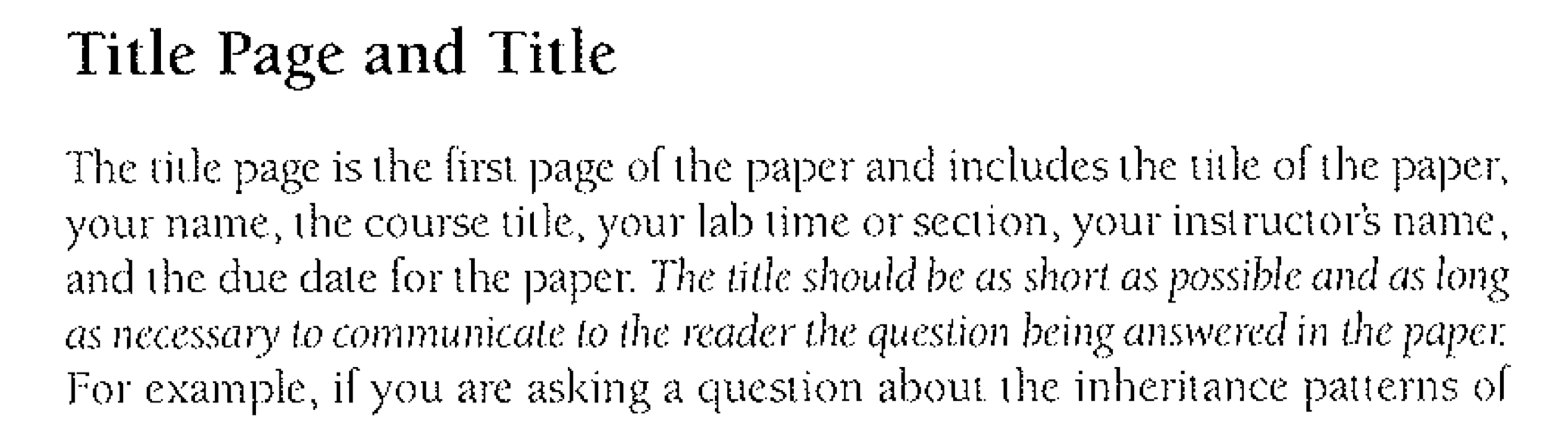 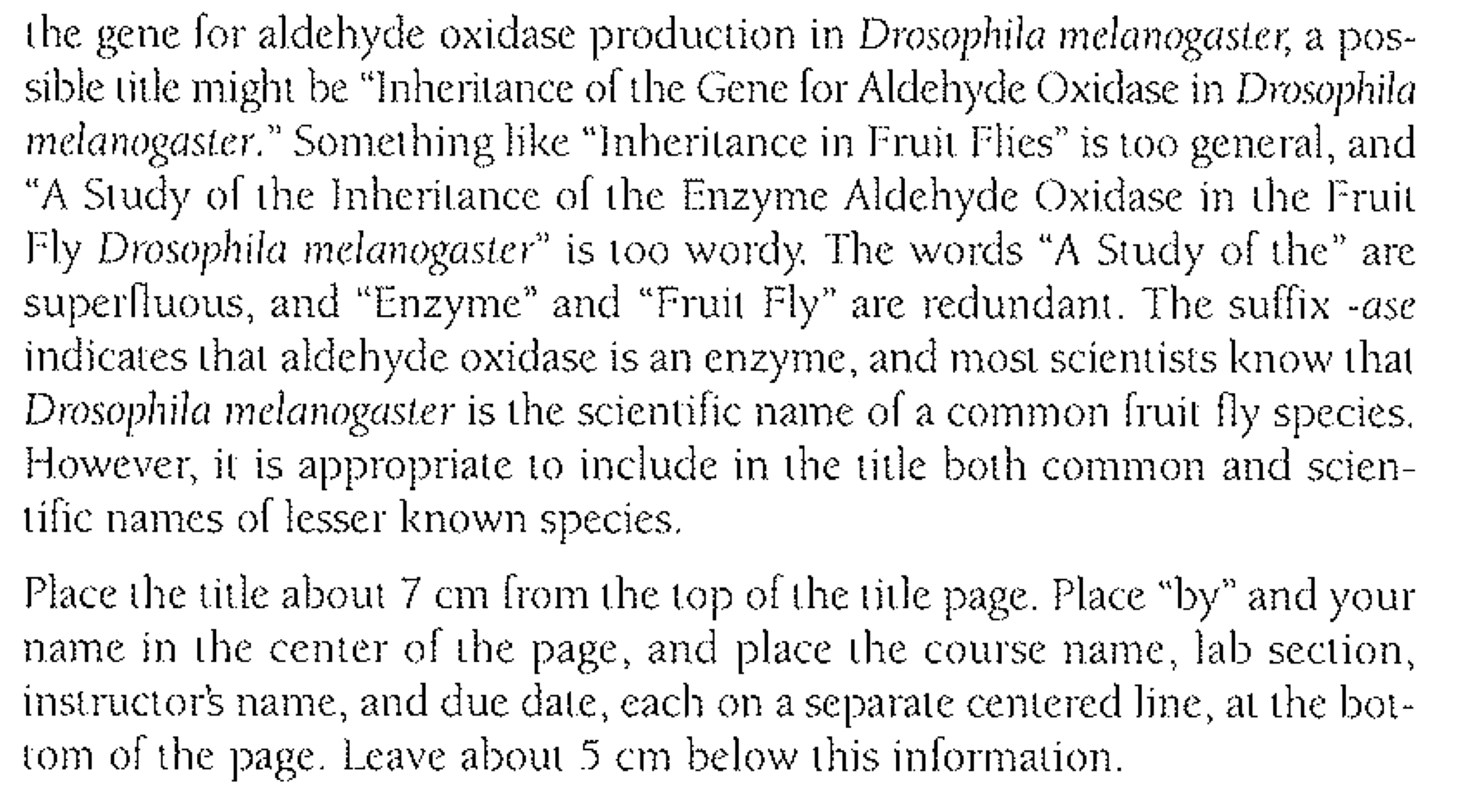 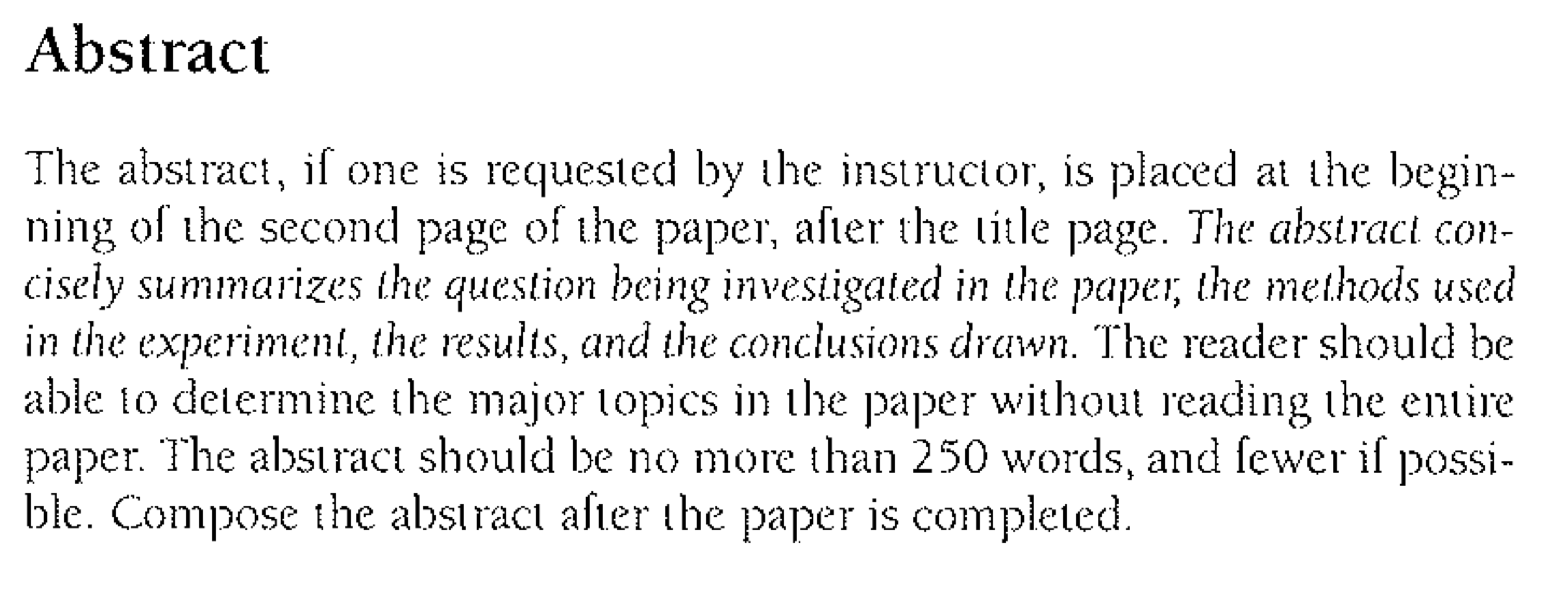 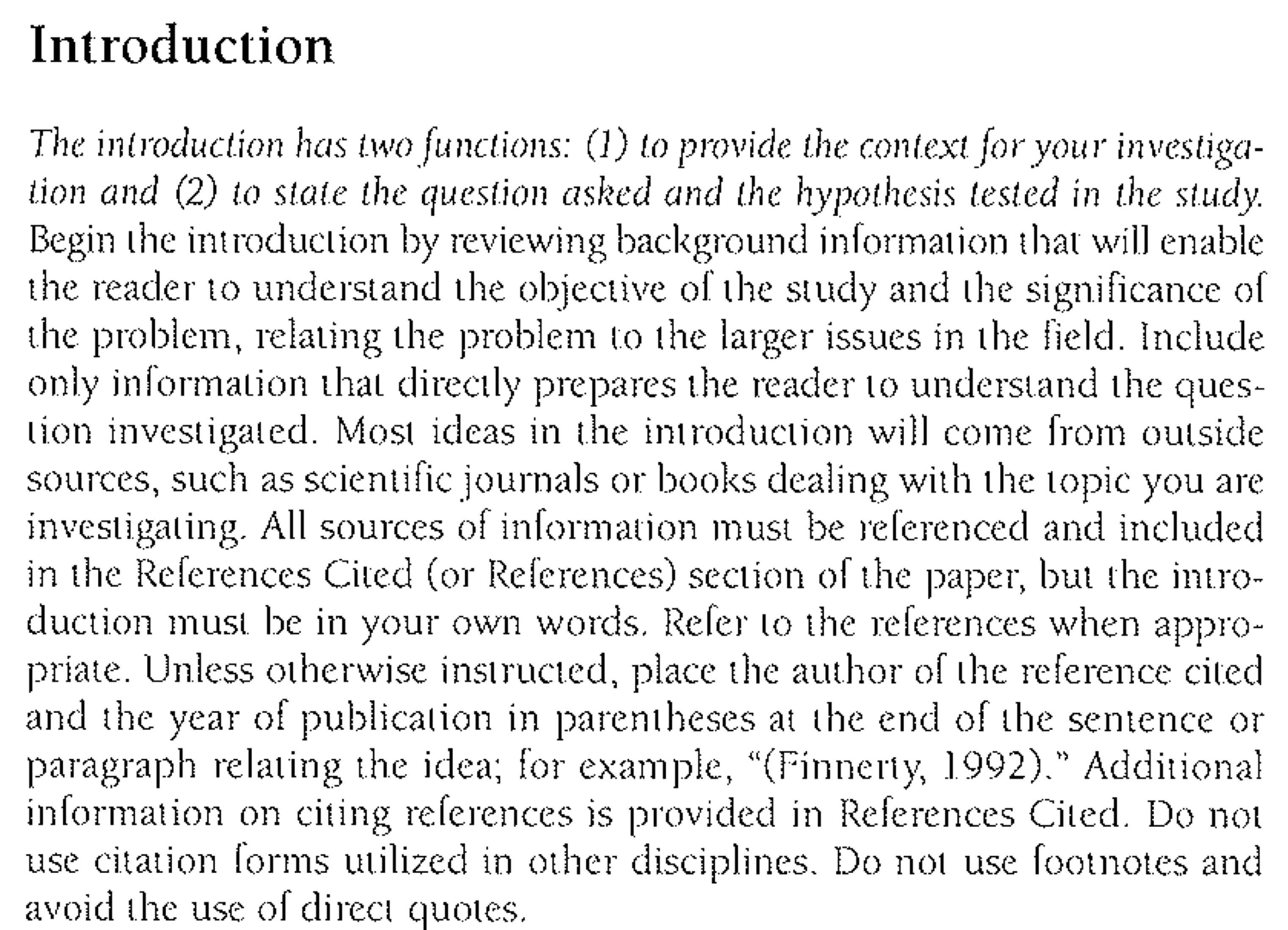 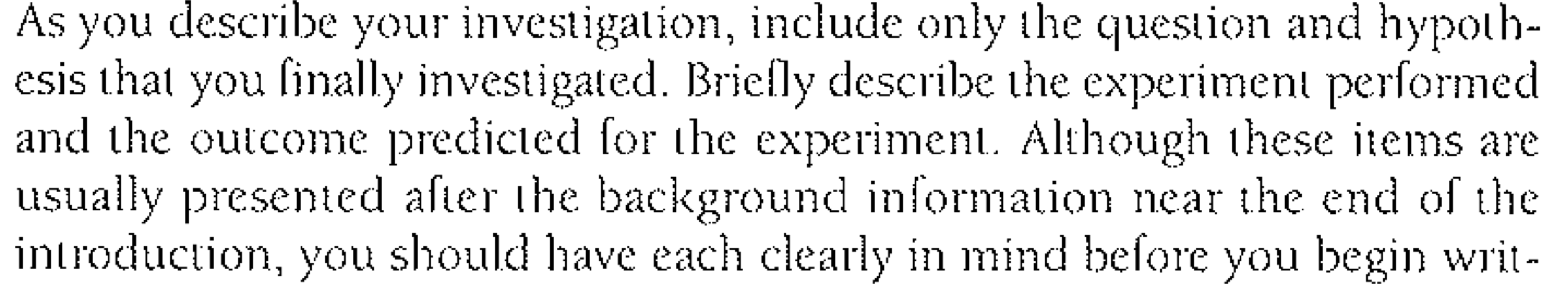 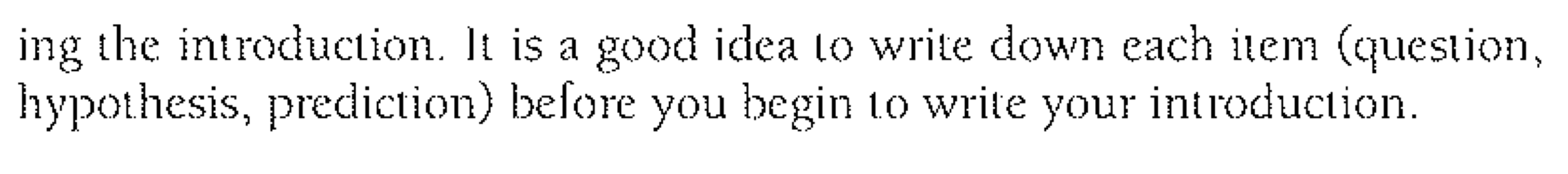 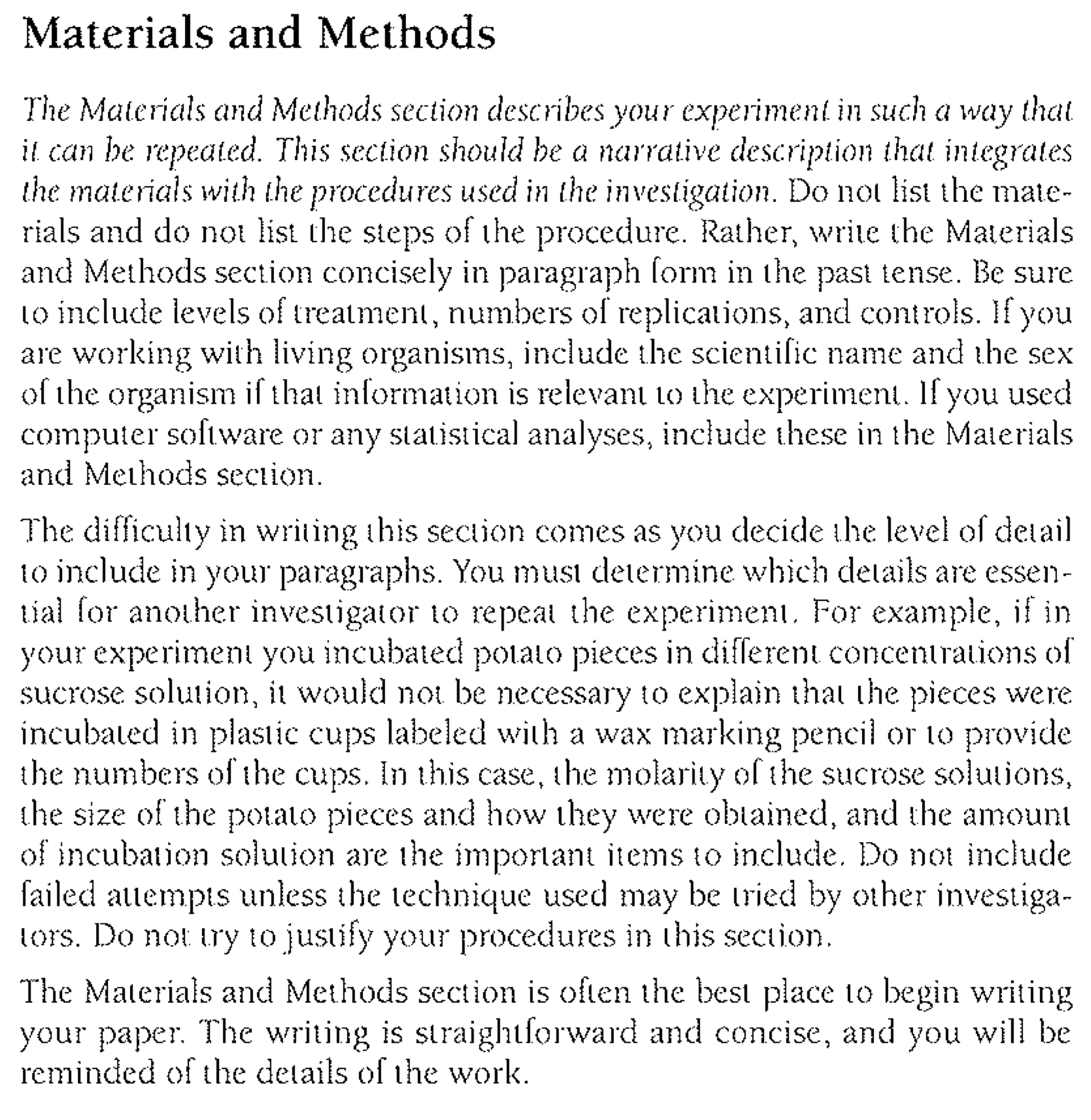 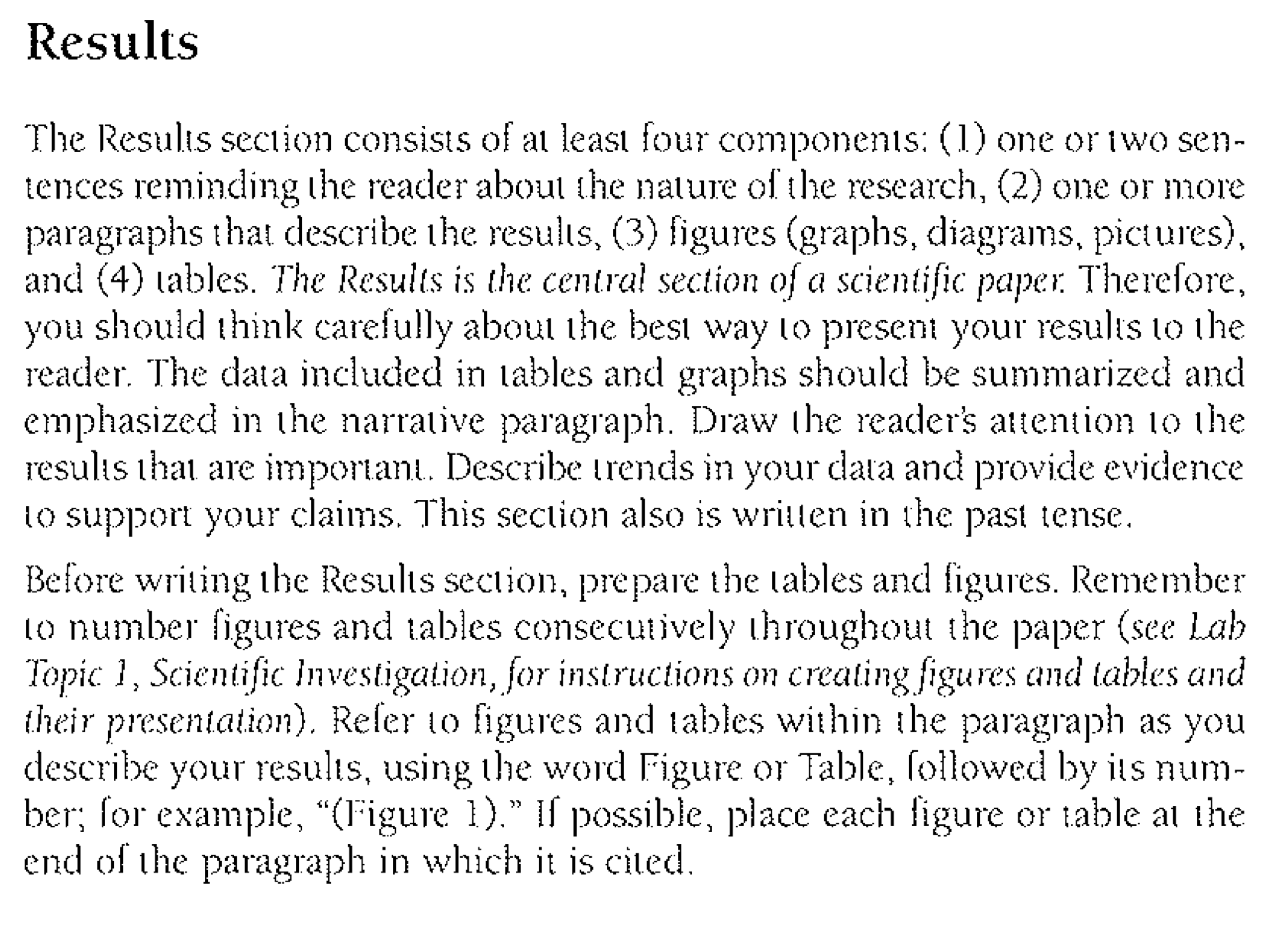 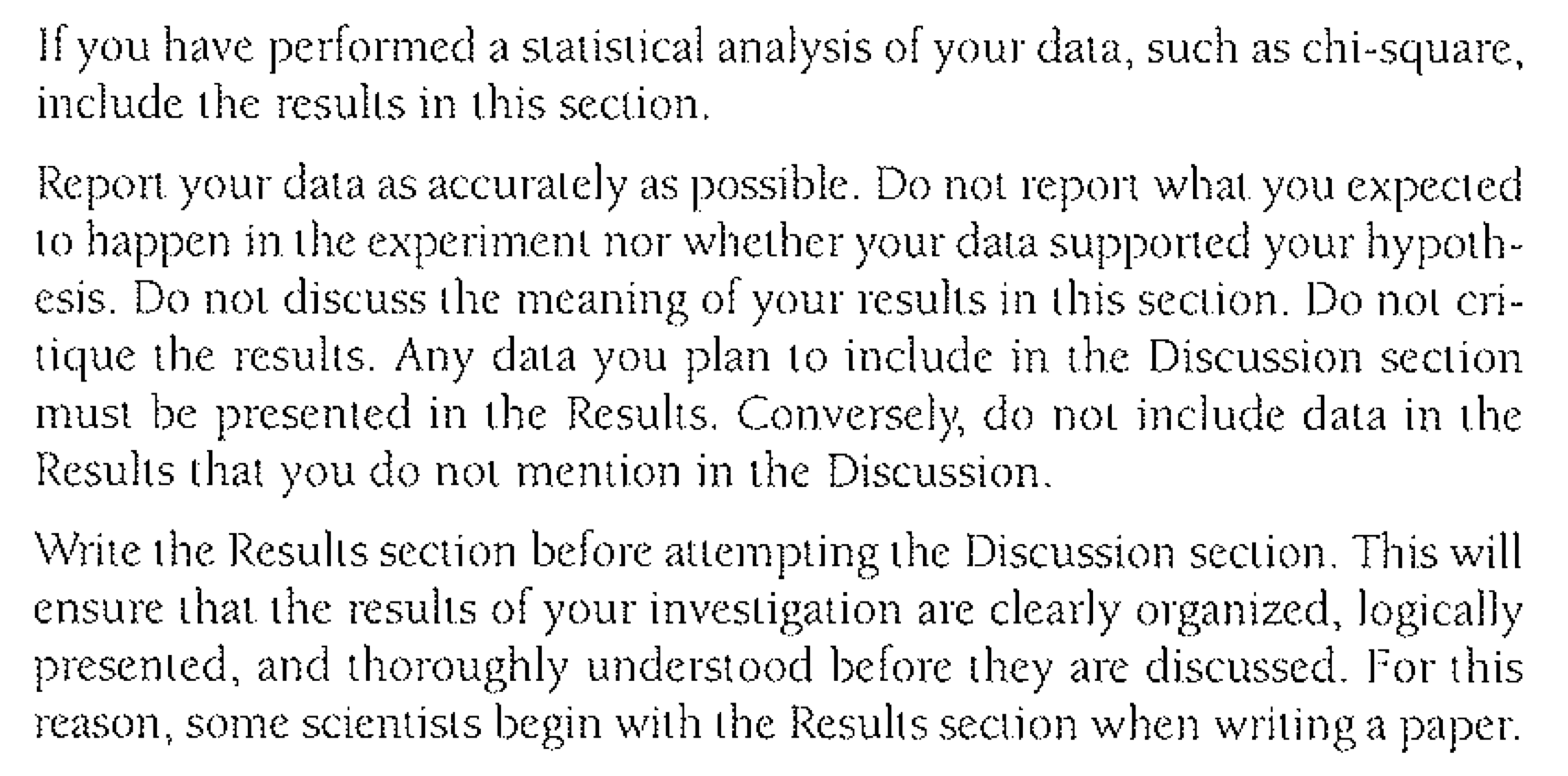 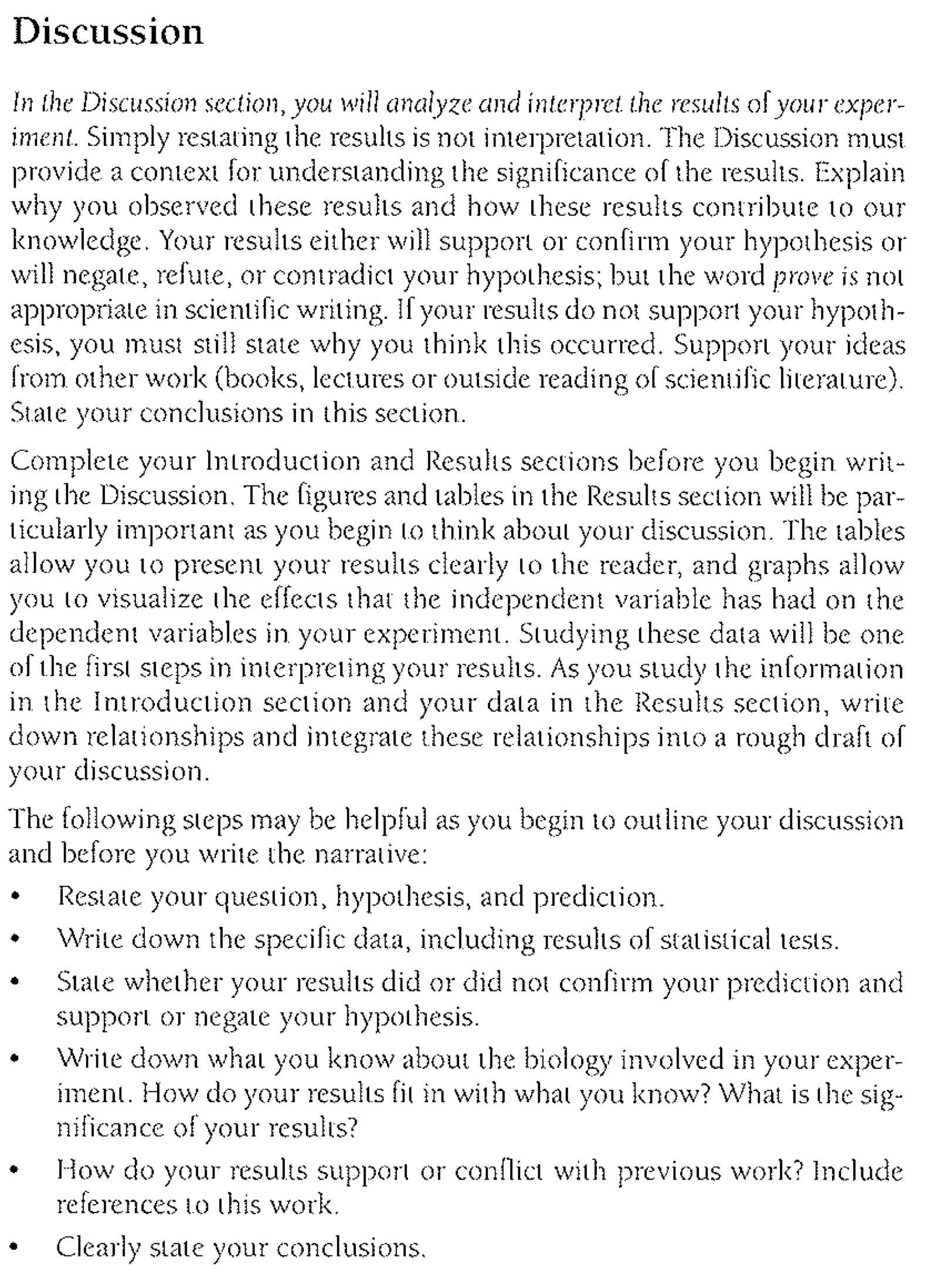 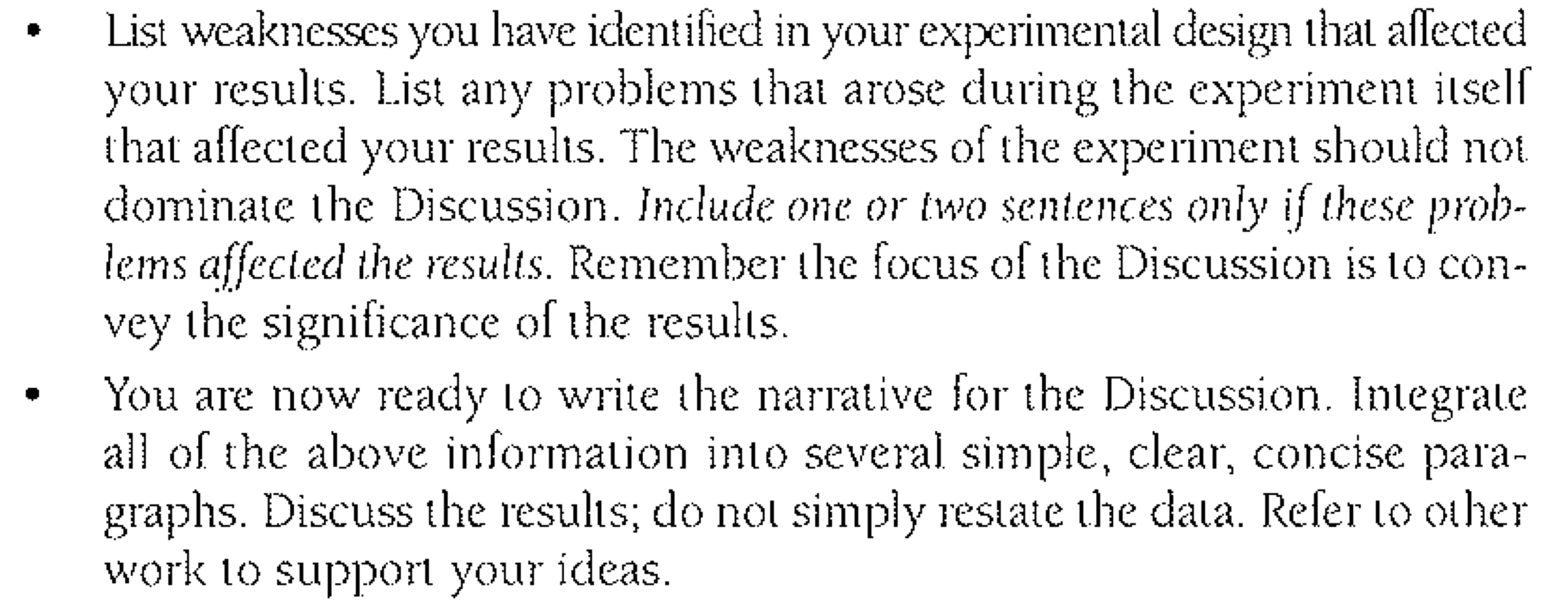 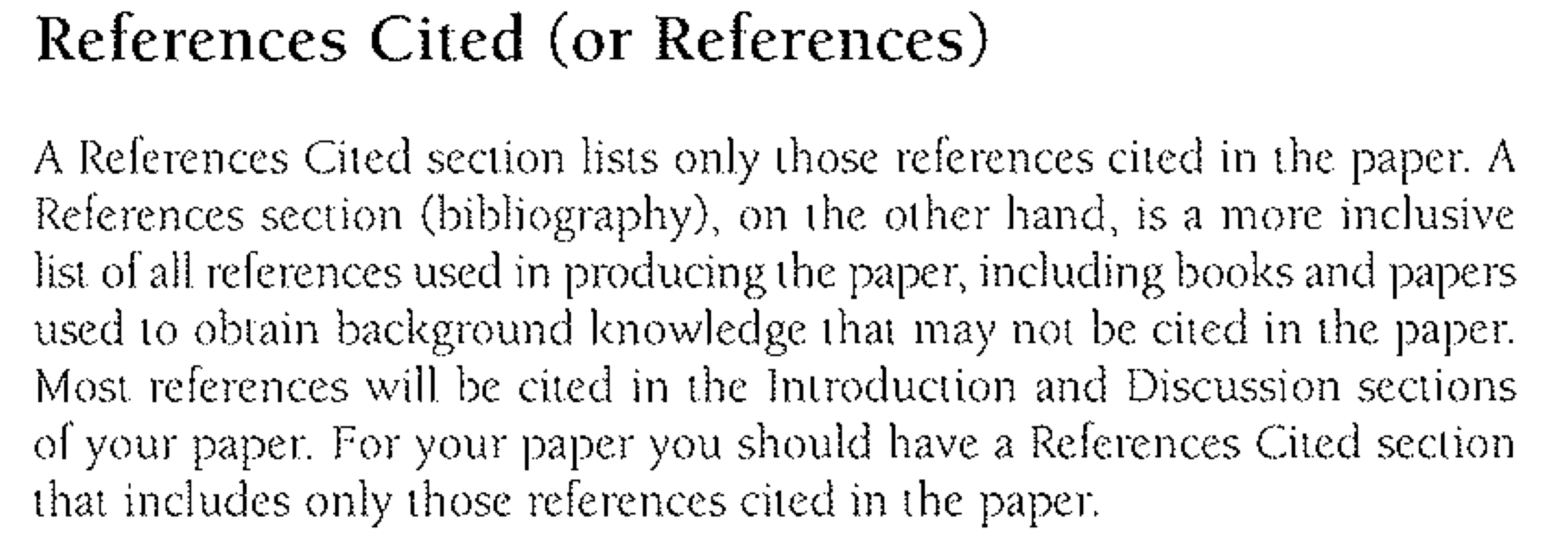 